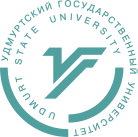 МИНОБРНАУКИ РОССИИФедеральное государственное бюджетное образовательное учреждение высшего образования«Удмуртский государственный университет»426034, г. Ижевск, ул. Университетская,1.Факс/телефон (3412) 916-414.Эл. почта: smi@udsu.ru 07.06.18	ПРЕСС-РЕЛИЗРегиональный Совет ботанических садов Урала и Поволжья встретится в УдГУС 6 августа по 10 августа 2018 г. в городе Ижевске состоится первое научно – практическое совещание Регионального Совета ботанических садов Урала и Поволжья на базе Учебного ботанического сада УдГУ. Организатором мероприятия выступает Удмуртский государственный университет.Совещание соберет более 30 участников из 16 ботанических садов Урала и Поволжья с целью обсуждения актуальных вопросов, обмена опытом, подведения итогов и результатов работ предыдущих годов. Данная встреча позволит установить более тесное взаимодействие между наукой и практикой, а также будет содействовать развитию внутренней кооперации Совета ботанических садов Урала и ПоволжьяОткрытие совещания состоится 7 августа в 9:30 в конференц-зале Учебно-научной библиотеки УдГУ им. В.А. Журавлева.Участники мероприятия посадят «Дерево дружбы» в ботаническом саду УдГУ(8 августа), а также посетят разные достопримечательности города и республики.Ботанический сад УдГУ входит в сеть ботанических садов России, является членом Совета ботанических садов Урала и Поволжья с 1995 года. Совет ботанических садов России объединяет в настоящее время около 110 ботанических садов и дендрариев разной ведомственной подчиненности. Контакты:Отдел по связям с общественностью и СМИ УдГУ,тел. (3412) 916-414, smi@udsu.ru www.udsu.ru